КАРАР                                      № 52                 ПОСТАНОВЛЕНИЕ«18 » декабрь 2020 й                                                 « 18 »  декабря    2020 г.В соответствии с положениями Бюджетного кодекса Российской Федерации, и руководствуясь п.6 ст.43 Федерального закона Российской Федерации №131-ФЗ от 06.10.2003 г. «Об общих принципах местного самоуправления в Российской Федерации», приказом Министерства финансов Российской Федерации от 06.06.2019 года № 85н «О порядке формирования и применения кодов бюджетной классификации  Российской Федерации, их структуре и принципах назначения (в редакции приказа Минфина России от 8 июня 2020 года №98н, приказом Министерства финансов Российской Федерации от 8 июня 2020 года №99н «Об утверждении кодов (перечней кодов) бюджетной классификации Российской Федерации на 2021 год (на 2021 год и плановый период 2022-2023 годов»,П о с т а н о в л я ю:1.Внести  изменения в Порядок администрирования доходов бюджета сельского поселения Верхнелачентауский сельсовет муниципального района Бирский район Республики Башкортостан, администрируемых администрацией сельского поселения Верхнелачентауский сельсовет муниципального района Бирский район Республики Башкортостан, утвержденного постановлением администрации сельского поселения Верхнелачентауский сельсовет муниципального района Бирский район Республики Башкортостан от 17 декабря 2019 года № 28, следующие изменения:а) дополнив п.п. б) п.1 приложения №1 к Порядку администрирования доходов бюджета сельского поселения Верхнелачентауский сельсовет муниципального района Бирский район Республики Башкортостан, администрируемых Администрацией сельского поселения Верхнелачентауский сельсовет муниципального района Бирский район Республики Башкортостан, следующими кодами бюджетной классификации:2. Контроль за исполнением настоящего постановления оставляю за собой.Глава администрации сельского поселения Верхнелачентауский сельсовет                                                Ф.А.ГареевБашкортостан РеспубликаһыБөрө районы муниципаль районыныңҮрге Ласынтау ауыл советыауыл биләмәһе хакимиәте452477,БР,Бөрө районы,Үрге Ласынтау ауылы, Тыныслык урамы,34Тел. 8(34784)3-94-34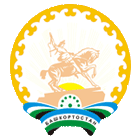 Администрация сельского поселения                                                     Верхнелачентауский сельсоветмуниципального района Бирский районРеспублики Башкортостан452477,РБ,Бирский район, село Верхнелачентау, ул.Мира, 34Тел. 8(34784)3-94-34«О внесении изменений в Порядок администрирования доходов бюджета сельского поселения Верхнелачентауский сельсовет муниципального района Бирский район Республики Башкортостан, администрируемых Администрацией сельского поселения Верхнелачентауский сельсовет муниципального района Бирский район Республики Башкортостан»  7911 11 01050 10 0000 120Доходы в виде прибыли, приходящейся на доли в уставных (складочных) капиталах хозяйственных товариществ и обществ, или дивидендов по акциям, принадлежащим сельским поселениям7911 11 02085 10 0000 120Доходы от размещения сумм, аккумулируемых в ходе проведения аукционов по продаже акций, находящихся в собственности сельских поселений7911 11 05025 10 0000 120Доходы, получаемые в виде арендной платы, а также средства от продажи права на заключение договоров аренды за земли, находящиеся в собственности сельских поселений (за исключением земельных участков муниципальных бюджетных и автономных учреждений)7911 11 05027 10 0000 120Доходы, получаемые в виде арендной платы за земельные участки, расположенные в полосе отвода автомобильных дорог общего пользования местного значения, находящихся в собственности сельских поселений7911 11 05035 10 0000 120Доходы от сдачи в аренду имущества, находящегося в оперативном управлении органов управления сельских поселений и созданных ими учреждений (за исключением имущества муниципальных бюджетных и автономных учреждений)7911 11 05075 10 0000 120Доходы от сдачи в аренду имущества, составляющего казну сельских поселений (за исключением земельных участков)7911 11 05325 10 0000 120Плата по соглашениям об установлении сервитута, заключенным органами местного самоуправления сельских поселений, государственными или муниципальными предприятиями либо государственными или муниципальными учреждениями в отношении земельных участков, находящихся в собственности сельских поселений7911 11 07015 10 0000 120Доходы от перечисления части прибыли, остающейся после уплаты налогов и иных обязательных платежей муниципальных унитарных предприятий, созданных сельскими поселениями7911 11 08050 10 0000 120Средства, получаемые от передачи имущества, находящегося в собственности сельских поселений (за исключением имущества муниципальных бюджетных и автономных учреждений, а также имущества муниципальных унитарных предприятий, в том числе казенных), в залог, в доверительное управление7911 14 02052 10 0000 410Доходы от реализации имущества, находящегося в оперативном управлении учреждений, находящихся в ведении органов управления сельских поселений (за исключением имущества муниципальных бюджетных и автономных учреждений), в части реализации основных средств по указанному имуществу; 7911 14 02052 10 0000 440Доходы от реализации имущества, находящегося в оперативном управлении учреждений, находящихся в ведении органов управления сельских поселений (за исключением имущества муниципальных бюджетных и автономных учреждений), в части реализации материальных запасов по указанному имуществу7911 14 02053 10 0000 410Доходы от реализации иного имущества, находящегося в собственности сельских поселений (за исключением имущества муниципальных бюджетных и автономных учреждений, а также имущества муниципальных унитарных предприятий, в том числе казенных), в части реализации основных средств по указанному имуществу; 7911 14 02053 10 0000 440Доходы от реализации иного имущества, находящегося в собственности сельских поселений (за исключением имущества муниципальных бюджетных и автономных учреждений, а также имущества муниципальных унитарных предприятий, в том числе казенных), в части реализации материальных запасов по указанному имуществу7911 14 02058 10 0000 410Доходы от реализации недвижимого имущества бюджетных, автономных учреждений, находящегося в собственности сельских поселений, в части реализации основных средств7911 14 06025 10 0000 430Доходы от продажи земельных участков, находящихся в собственности сельских поселений (за исключением земельных участков муниципальных бюджетных и автономных учреждений)7911 14 06045 10 0000 430Доходы от продажи земельных участков, находящихся в собственности сельских поселений, находящихся в пользовании бюджетных и автономных учреждений7911 14 06325 10 0000 430Плата за увеличение площади земельных участков, находящихся в частной собственности, в результате перераспределения таких земельных участков и земельных участков, находящихся в собственности сельских поселений7911 17 15030 10 0000 150Инициативные платежи зачисляемые в бюджеты сельских поселений